Robotics Programming: Behaviors and Functions.       Name:______________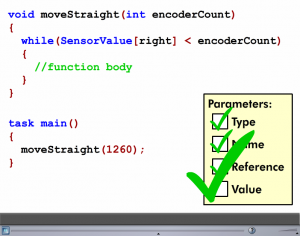 For each section, take notes and answer questions based on the video in Cortex Video Trainer. (1 point/question)Behaviors and Functions 1:What do functions allow you to use?__________________________________________________________Name three parts of declaring a function?____________________________________________________________________________________________________________________________________Behaviors and Functions 2:Where is the call statement located?______________________Where are functions located? ______________________________Parameters Part 1:What are the four steps to using parameters? _________________________________________________________________________Name four different TYPES of parameters that can be passed? ___________________________________________________________________________What rules do Parameter Names have to follow? ___________________________________________________________________________Parameters Part 2:Top of FormBottom of FormActivities:Remote Control: Turn ButtonsProgramming (10 Points = 100%)  ___ Header complete with names, description and date (2 points)	  ___ Program incorporates functions (4 points)  ___ Code is properly indented (2 points)  ___ Comments in the program describing the code (2 points)Performance (10 points)____	CompletedSensors: Optimizing CodeProgramming (10 Points = 100%)  ___ Header complete with names, description and date (2 points)	  ___ Program incorporates functions (4 points)  ___ Code is properly indented (2 points)  ___ Comments in the program describing the code (2 points)Performance (10 points)____	CompletedSensors: Robo-Dunk 2Programming (10 Points = 100%)  ___ Header complete with names, description and date (2 points)	  ___ Program incorporates functions (4 points)  ___ Code is properly indented (2 points)  ___ Comments in the program describing the code (2 points)Performance (10 points)____	Completed